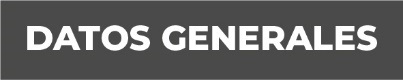 Nombre Fernando Pensado Ortega.Grado de Escolaridad Doctorado en derecho.Cédula Profesional (Licenciatura) Licenciatura en derecho cedula profesional número    3876092Maestría en derecho constitucional y juicio de amparo con número de cedula 7339956Doctorado en derecho con estudios concluidos certificado.Teléfono de Oficina 746 8921012Correo ElectrónicoFormación Académica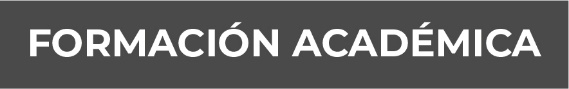 Periodo 1996-2000.Universidad Veracruzana.Facultad de Derecho.Xalapa, Veracruz.Periodo 2004-2006.Universidad de Xalapa.Maestría en Derecho Constitucional y Juicio de Amparo.Xalapa, Veracruz.Periodo 2008-2010Doctorado en DerechoInstituto Universitario de Puebla.Xalapa, Veracruz.Periodo 2013-2014Diplomado en Juicios orales, impartido por el instituto posgradosDe Xalapa.Certificación SETEC.Periodo 2014-2016Juicios Orales.Trayectoria Profesional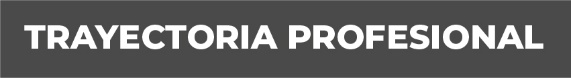 Maestro Certificado por la Secretaria Técnica del Consejo de Coordinación   para la Implementación del Nuevo Sistema Penal (modalidad jueces, ministerios público, defensores, asesor jurídico, policial).Instructor PGR en el nuevo sistema policía adscrito a la Procuraduría General de justicia en el Estado.Fiscal Encargado de la Sub Unidad integral en Boca del Rio, Veracruz.Fiscal de distrito en la ciudad de Xalapa, Veracruz.Fiscal de distrito en la ciudad de Coatepec, Veracruz.Fiscal Primero Especializado en delitos relacionados con Hechos de corrupción y cometidos por servidores públicos.Fiscal decimosexto adscrito a la Unidad Integral de Procuración de justicia del décimo primer distrito de la ciudad de Xalapa, Veracruz.Agente segundo del Ministerio Publico en litigación adscrito a la Unidad Integral de Procuración de Justicia en el Estado.Agente octavo investigador adscrito a la Unidad Integral de Procuración de justicia en el estado en la ciudad de Xalapa.Agente del Ministerio Publico Municipal de Emiliano zapata, dos ríos, Veracruz.Agente del Ministerio Publico Municipal adscrito al municipio  de Alto Lucero, Veracruz.Agente del Ministerio Público adscrito al municipio de Altotonga, Veracruz.Agente del Ministerio Público adscrito al Municipio de Actopan, Veracruz.Perito Oficial de la Dirección General de servicios Periciales en el Estado; adscrito a la Delegación de Martínez de la Torre, Veracruz.Oficial Secretario Adscrito a la Agencia del Ministerio Público de la Ciudad de Coatepec, Veracruz; periodo 2001-2003.Oficial Secretario Adscrito a la Agencia Cuarta del Ministerio Público de esta ciudad; Periodo 2001-2008 a la Fecha Conocimiento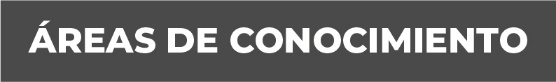 Catedrático impartiendo en Quinto Semestre la materia de Derecho procesal Penal en la Universidad Atenas Veracruzana.Catedrático Impartiendo en Séptimo Semestre la Materia de Juicio de Amparo II en la Universidad Atenas veracruzana.Catedrático Impartiendo en Tercer Semestre la Materia de Teoría del delito en la Universidad Veracruzana.Catedrático impartiendo en Quinto Semestre la materia de Derecho Laboral en la Universidad Atenas veracruzana.Catedrático impartiendo en Primer Semestre la Materia de Introducción al Estudio del Derecho en la Universidad Atenas veracruzana.Catedrático impartiendo en Tercer Semestre la Materia de Derecho mercantil en la Universidad Atenas Veracruzana.Catedrático impartido en Segundo Semestre la Materia de Introducción al estudio del derecho Penal en la Universidad Atenas veracruzana.Catedrático impartiendo la materia de Sexto semestre la Materia de Practica Forense Penal en la Universidad Atenas veracruzana.Catedrático impartiendo la materia de Derecho Agrario en el Instituto de Estudios Superiores de Xalapa.Catedrático impartiendo la Materia de Práctica Forense Civil y mercantil en la Universidad Atenas veracruzana.Catedrático impartiendo la Materia de Practica Forense Penal en la Universidad Euro hispanoamericana.Catedrático impartiendo la Materia de Derecho Procesal Mercantil en la Universidad Euro hispanoamericana.Catedrático impartiendo la Materia de Derecho Constitucional en la Universidad Euro hispanoamericana.Conferencia y Foro de las Reformas constitucionales en Materia Penal celebrado en el Hotel Crown Plaza de esta ciudad.Curso impartido en la H. Legislatura del Estado en Juicios Orales, una opción, en la impartición de Justicia. Catedrático Impartiendo la materia de Amparo I en Sexto semestre de la carrera de derecho en la Universidad Atenas veracruzana periodo 2007.Catedrático Impartiendo la Materia de Delitos en particular en Segundo Semestre de la Licenciatura en Derecho de la Universidad Atenas veracruzana periodo 2007.Catedrático Impartiendo la Materia de Amparo II en Séptimo Semestre de la Licenciatura en Derecho de la Universidad Atenas veracruzana periodo septiembre 2007-febrero 2008.Catedrático Impartiendo la Materia de Teoría del Delito en Tercer Semestre de la Licenciatura en Derecho de la Universidad Atenas veracruzana periodo septiembre 2007-febrero 2008.Catedrático Impartiendo la Materia de Derecho Procesal Penal en Quinto Semestre de la Licenciatura en Derecho de la Universidad Atenas veracruzana periodo septiembre 2007-febrero 2008.Catedrático impartiendo la materia de Derecho Procesal Mercantil en la Universidad del Golfo de México en la maestría de Derecho procesal.Catedrático impartiendo la materia de Juicio de amparo administrativo en la Maestría de Derecho corporativo impartida por el centro de estudios de Veracruz.Catedrático impartiendo la materia de Concursos mercantiles en la Maestría de Derecho corporativo impartida en el Centro de estudios de Veracruz (server).Catedrático impartiendo Juicios orales en diversas materias tales como lo es las etapas procesales, etapa de juicio,  impugnación, Juicio oral para defensores, ejecución de la sentencia en el instituto de posgrados Xalapa. Catedrático impartiendo diversos cursos de juicios orales a ministerio públicos de la ciudad de Xalapa a través del instituto de Formación profesional de la Procuraduría general de justicia en el estado de Veracruz.Catedrático adscrito a la Academia Regional de Seguridad Publica del sureste impartiendo el curso de Sistema de justicia penal en el Municipio de Cárdenas, tabasco (2014).Catedrático impartiendo Juicios orales en diversas materias tales como lo es las etapas procesales, etapa de juicio,  impugnación, Juicio oral para defensores, ejecución de la sentencia en el instituto de posgrados Xalapa, taller de litigación avanzada, estrategias de litigación en Veracruz, Coatzacoalcos y Tuxpán (periodo 2015-2016.Catedrático impartiendo la Maestría en el nuevo sistema penal acusatorio impartiendo la asignatura en maestría de ciencias forenses de la Universidad de Xalapa.Catedrático impartiendo la Maestría en Recursos Humanos asignatura derecho laboral en la Universidad Euro hispanoamericana.Catedrático impartiendo doctorado en derecho constitucional asignatura tradiciones jurídicas en la Universidad Euro hispanoamericana.Catedrático impartiendo doctorado en derecho constitucional asignatura Ingeniería Constitucional en la Universidad Euro hispanoamericana.Catedrático impartiendo doctorado en derecho constitucional asignatura Nuevo sistema de justicia Penal en la Universidad Euro hispanoamericana.